Dodatok č.7/2016kZ0D 06/2004 na zhotovenie stavby„Cistiareň odpadových vôd”	1.	Zmluvné strany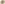 	11.	Predmet dodatku2.1 Predmetom dodatku č. 7/2016 k ZoD 06/2004 je:2.1.1 Zmena cenovej úrovne na základe navýšenie cien dodávok a prácIII. Zmena cenovej úrovne3.1 Na základe upresnenia nezrealizovaných prác a prepočte cenovej úrovne týchto nezrealizovaných prác zmluvné strany sa dohodli na nasledovných cenových úpravách:	Celkom	29.585,33€	5.917,06€	35.502,39€Uprava cien a presný popis upravovaných cien je uvedený v prílohe č. I tohto dodatku.Celkové náklady stavby podľa ZOD 06/2004 a dodatkov č.l až 7 :Záverečné ustanovenia5.1 Ostatné náležitosti ZOD č. 06/2004 a dodatkov č. I — 6 ostávajú nezmenené.5.2 Tento dodatok je neoddelitilnou súčasťou ZOD č. 06/2004.5.3 Tento dodatok je vypracovaný v dvoch vyhotoveniach. Každá zo zmluvných strán obdrží jedno vyhotovenie.5.4 Tento dodatok nadobúda platnosť a účinnosť dňom podpísania zmluvnými stranami.	15. 10. 2016	15. 10. 2016V Pastovciach 	V Starom Hrádku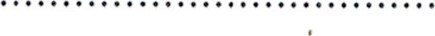 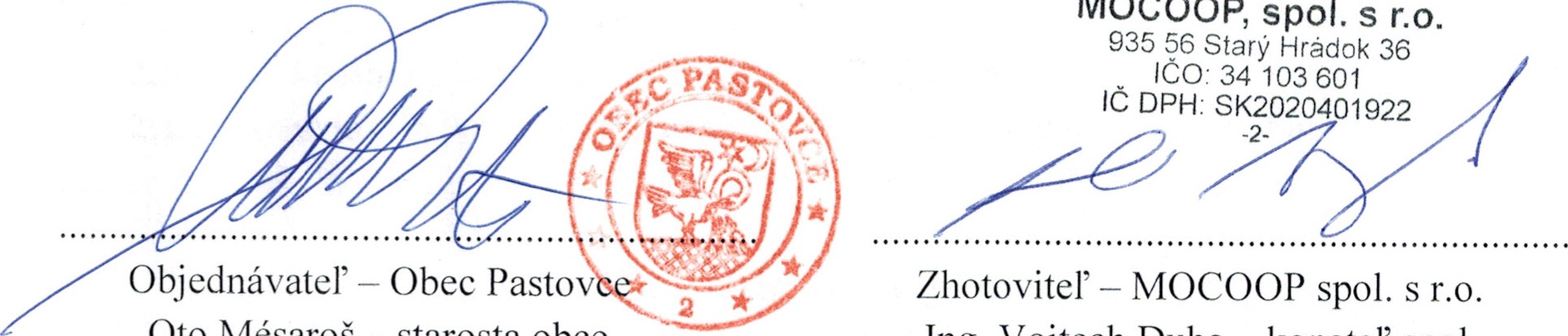 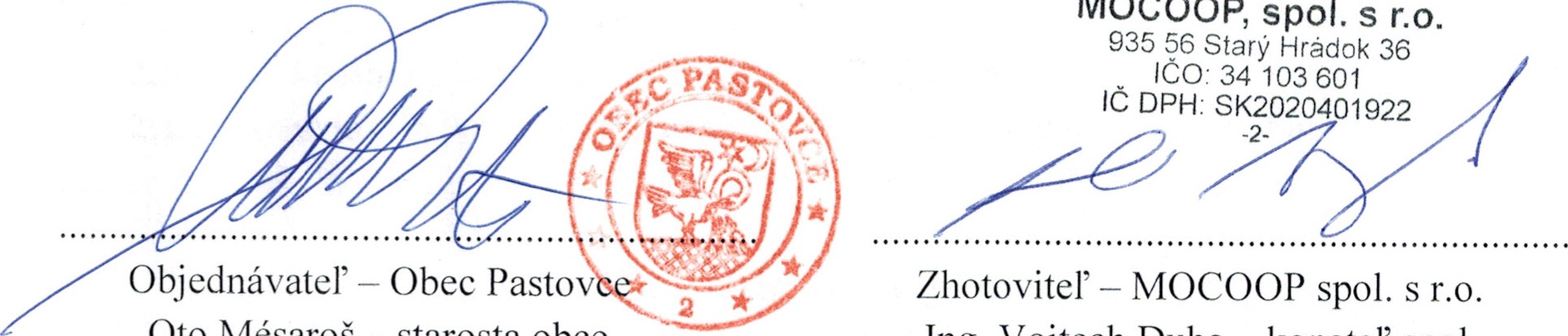 1.1 Objednávateľ:Obec Pástovce935 74 Pástovce 51Zastúpený :Oto Mésaroš, starosta obceIČO:587 583Bankové spojenie:vÚB ŽeliezovceČíslo účtu:29020 -152/02001.2 Zhotoviteľ:MOCOOP spol. s r.o. 935 56 Starý Hrádok36Zastúpený:Ing. Vojtech Duba, konateľIČO:34103601DIČ:2020401922IČ DPH:SK2020401922Bankové spojenie:čSOB a.s.SK53 7500 0000 0040 0789 0585SO 08 Prívodná kanalizáciaZákladDPH 		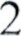 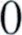 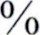 SpoluČasť:Uličná stoka- naviacpráce30.647,61€6.129,52€36.777,13€Časť:Kanalizačné prípojky-odpočet- 1.062,28€- 212,46€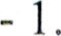 Cena celkom:466.256,43€90.338,26€556.594,99€Doteraz realizované288.882,17€57.776,43€346.658,60€Zostáva realizovať174.946,99€34.989,40€209.936,39€